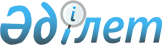 Успен ауданы әкімінің 2021 жылғы 19 наурыздағы № 1 "Успен ауданының аумағында сайлау учаскелерін құру туралы" шешіміне өзгеріс енгізу туралыПавлодар облысы Успен ауданы әкімінің 2024 жылғы 31 қаңтардағы № 1 шешімі. Павлодар облысының Әділет департаментінде 2024 жылғы 2 ақпанда № 7465-14 болып тіркелді
      Успен ауданының әкімі ШЕШІМ ҚАБЫЛДАДЫ:
      1. Успен ауданы әкімінің "Успен ауданының аумағында сайлау учаскелерін құру туралы" 2021 жылғы 19 наурыздағы № 1 шешіміне (Нормативтік құқықтық актілерді мемлекеттік тіркеу тізілімінде № 7232 болып тіркелген) келесі өзгеріс енгізілсін:
      көрсетілген шешімнің қосымшасы осы шешімнің қосымшасына сәйкес жаңа редакцияда жазылсын.
      2. Осы шешімнің орындалуын бақылау Успен ауданы әкімі аппаратының басшысына жүктелсін.
      3. Осы шешім оның алғашқы ресми жарияланған күнінен кейін күнтізбелік он күн өткен соң қолданысқа енгізіледі.
       "КЕЛІСІЛДІ" Успен аудандық аумақтықсайлау комиссиясының төрағасы______________М. Джилкибаева2024 жылғы "____" ______________ № 412 сайлау учаскесі
      Сайлау учаскесінің орталығы: Қаратай ауылы, Ыбырай Алтынсарин көшесі, 1, Павлодар облысының білім беру басқармасы, Успен ауданы білім беру бөлімінің "Қаратай жалпы орта білім беру мектебі" коммуналдық мемлекеттік мекемесінің ғимараты;
      сайлау учаскесінің шекарасы: Лозов ауылдық округі Қаратай ауылының аумағы. № 413 сайлау учаскесі
      Сайлау учаскесінің орталығы: Богатырь ауылы, Советов көшесі, 18, Успен ауданы әкімдігінің, Успен ауданының мәдениет, тілдерді дамыту, дене шынықтыру және спорт бөлімінің "Сауық-орталығы" мемлекеттік қазыналық коммуналдық кәсіпорнының ғимараты;
      сайлау учаскесінің шекарасы: Лозов ауылдық округі Богатырь ауылының аумағы. № 414 сайлау учаскесі
      Сайлау учаскесінің орталығы: Лозов ауылы, Мир көшесі, 50, Успен ауданы әкімдігінің, Успен ауданының мәдениет, тілдерді дамыту, дене шынықтыру және спорт бөлімінің "Сауық-орталығы" мемлекеттік қазыналық коммуналдық кәсіпорнының ғимараты;
      сайлау учаскесінің шекарасы: Лозов ауылдық округі Лозов ауылының аумағы. № 416 сайлау учаскесі
      Сайлау учаскесінің орталығы: Қозыкеткен ауылы, Победа көшесі, 24А, Успен ауданы әкімдігінің, Успен ауданының мәдениет, тілдерді дамыту, дене шынықтыру және спорт бөлімінің "Сауық-орталығы" мемлекеттік қазыналық коммуналдық кәсіпорнының ғимараты;
      сайлау учаскесінің шекарасы: Қозыкеткен ауылдық округі Қозыкеткен ауылының аумағы. № 417 сайлау учаскесі
      Сайлау учаскесінің орталығы: Травян ауылы, Достық көшесі, 8, Успен ауданы әкімдігінің, Успен ауданының мәдениет, тілдерді дамыту, дене шынықтыру және спорт бөлімінің "Сауық-орталығы" мемлекеттік қазыналық коммуналдық кәсіпорнының ғимараты;
      сайлау учаскесінің шекарасы: Успен ауылдық округі Травян ауылының аумағы. № 418 сайлау учаскесі
      Сайлау учаскесінің орталығы: Успен ауылы, Қазыбек би көшесі, 68, Павлодар облысының білім беру басқармасы, Успен ауданы білім беру бөлімінің "Балдырған" балалар эстетикалық орталығы" коммуналдық мемлекеттік қазыналық кәсіпорнының ғимараты;
      сайлау учаскесінің шекарасы: көшелер: Мәшhүр Жүсіп Көпеев 2, 4, 6, 8, 10, 12А, 16, 18А, 20, 22, 24, 26, 28, 30, 32, 34, 36, 38, 40, 42, 44, 46, 48А, 48, 50, 52, 54, 56, 58, 60, 62; Степная 5, 6, 7, 8, 9, 10, 11, 12, 12Б, 12А, 13, 14, 15, 16, 17, 19, 22; Восточная 1М, 1Г, 1, 1Б, 1/1, 1/2, 2Б, 2А, 3, 4, 5, 6, 7, 8, 9, 10, 11, 12, 13, 14, 15, 16, 17, 19А, 19, 21; Гагарин 3, 5, 7, 9, 11, 12, 13, 14, 14/1, 14/2, 15, 16, 18А, 18, 19, 20, 21, 22, 23, 24, 25, 26, 27, 28, 29, 30, 30А, 31, 32, 33, 34, 35, 36/1, 36, 37, 38, 39, 39А, 40, 41, 42, 43, 44, 45, 46, 47; Бұқар жырау 1, 2, 3, 4, 5, 6, 7, 8, 9, 10, 11А, 12, 13, 14, 15, 16, 17, 18, 19, 20, 21, 22, 23, 24, 25, 26, 27, 28, 29, 30, 31, 32, 33, 34, 35, 36, 37, 38, 39, 40, 41, 42, 43, 44, 45, 46, 47, 48, 49, 50, 51, 53; Қазыбек би 6/1, 6А, 7, 8, 9, 10, 11, 11А, 12, 13, 14, 15, 16, 17, 18А, 18, 19, 20, 21, 22, 23, 24, 25, 26, 27, 28, 29, 29/1, 29/2, 30, 31, 32, 33, 35, 36, 37, 39, 41, 42, 43, 44, 45, 46, 47, 48, 49, 50, 51, 52, 53, 54, 55, 56, 57, 58, 59, 61, 63, 65, 67, 69; Некрасов 13, 13А, 15, 19, 19/1, 19/2, 20, 21, 22, 24, 25, 26, 27, 28, 29, 30, 30Б, 30А, 32, 34, 36, 38; Астана 13, 14, 15, 16А, 16, 16/1, 17, 17А, 17Б, 17В, 18, 19, 19/1, 19/2, 20, 21/1, 21/2, 21А, 21Б, 22, 23, 24, 25, 26, 27, 28; Геринг 11А, 12, 13, 14, 15, 16, 18, 18А, 19, 19А, 20, 21, 22, 24, 25, 25А, 26, 26А, 27, 28, 30, 33; Шевченко 13, 15, 18, 18А, 19, 19А, 20, 21, 22, 23, 24; 10 лет Независимости 11, 21, 23, 25; Новосельская; 1 май; Целинная; Дружбы; Южная. № 419 сайлау учаскесі
      Сайлау учаскесінің орталығы: Успен ауылы, Қазыбек би көшесі, 77, Успен ауданы әкімдігінің, Успен ауданының мәдениет, тілдерді дамыту, дене шынықтыру және спорт бөлімінің "Успен ауданының орталықтандырылған кітапханалық жүйесі" коммуналдық мемлекеттік мекемесінің ғимараты;
      сайлау учаскесінің шекарасы: көшелер: Шевченко 1/1, 1/2, 1/3, 1/4, 1/5, 2, 3, 3А, 4/2, 4/1, 25, 25А, 27, 27А/1, 27/Б, 28, 29, 31, 32, 33А, 35, 36, 37, 38, 40, 42, 46, 48, 50, 52, 56, 58; 10 лет Независимости 1А, 2, 2А, 4, 6/1, 6/2, 8, 10, 18, 22, 24, 26, 29, 31, 36/1, 36/2; Чапаев 1, 1А, 1Б, 1В, 1Г, 3А, 3, 5, 7, 9, 9А, 11, 13, 15, 17, 19; Наукенов 2/1, 2/2, 3/1, 3/2, 4/1, 4/2, 5/1, 5/2, 8, 10, 12/1, 12/2, 14/1, 14/2, 16/1, 16/2, 18/1, 18/2, 20/1, 20/2, 22/1, 22/2, 24/1, 24/2, 26, 26/2, 28/1, 28/2, 28А, 28Б, 30А/1, 30А/2, 30Б/1, 30Б/2, 30/1, 30/2, 32/1, 32/2, 32Б, 34/1, 34/2, 34А/1, 34А/2, 36/1, 36/2, 36А/1, 36А/2, 36Б; Терешкова 1/1, 1/2, 3/1, 3/2, 4, 4А, 5/1, 5/2, 6/1, 6/2, 6/3, 6/4, 6/5, 6/6, 6/7, 6/8, 7/1, 7/2, 8, 9А, 10, 11, 12А, 13, 14, 15/2, 15/3, 15/4, 16А, 16, 17, 18, 19/1, 19/2, 20, 21/3, 21/4, 23, 24/1, 24/2, 24/3, 24/4, 24/5, 24/6, 24/7, 24/8, 25/1, 25/2, 25/3, 25/4, 25/5, 25/6, 25/7, 25/8, 25А/1, 25А/2, 25А/3, 25А/4, 27/3, 27/4, 27/5, 27/6, 27/7, 27/8, 29/1, 29/2, 29/3, 29/4, 29А/1, 29А/2, 29А/3, 29А/4, 33/3, 33/4, 33/5, 33/8, 35/1, 35/2, 37/1, 37/2, 40/1, 40/2, 40/3; Абай 47, 49, 51, 53, 55, 57, 59, 60, 61, 61А, 62, 63, 64, 65, 67, 68, 69, 70, 71, 72, 73, 74, 75, 75А, 76, 78, 80, 82, 84, 86, 88, 90, 94, 94/1, 94А, 96, 98; Милевский 60, 62/1, 62/2, 64, 68, 70, 71, 72, 73, 74, 75/1, 75/2, 77, 79, 81, 82, 83, 84, 85, 86, 87, 88, 89, 90/1, 90/2, 91, 92, 93, 94А, 94, 95/1, 95/2, 96, 97, 98, 99, 100, 101, 102, 103, 104, 105, 106, 107, 111, 113, 115, 117, 119, 121, 123, 125; Мәшhүр Жүсіп Көпеев 63/1, 63/2, 65, 66, 67/1, 67/2, 71, 73, 75, 76, 77, 78, 80, 82, 84, 85, 87/1, 87/2, 88, 89, 90, 91, 92, 93, 94, 95, 95А, 96, 97, 98, 100, 102, 104, 106, 108, 110, 112; Қазыбек би 78/1, 78/2, 79, 80, 83, 84А, 84, 86, 88, 91, 92, 93, 94, 95, 96, 97, 98, 99, 100, 101, 102, 105, 106, 107, 109, 110, 111, 112, 113, 114, 115, 116, 117, 118, 119, 121; Бұқар жырау 52, 54, 56, 58, 60, 60А/1, 60А/2, 62, 63, 64, 65, 66, 68; Гагарин 48, 49, 50, 51, 52, 53, 54, 55, 56, 57/1, 57/2, 58, 59, 60, 61, 62, 63, 65, 66, 67, 68, 69, 70, 71, 72, 73, 74А, 74, 75, 76, 77, 78, 79, 80, 82, 83, 84, 86, 90, 92, 94/1, 94/2, 96/1, 96/2, 97, 99, 101, 103, 106, 107, 109, 110, 111, 116, 118; Восточная 18, 18А, 18Б, 20, 22, 23, 23В, 24, 25А, 25Б, 25В, 25/2, 25/3, 25, 25/1, 27, 28, 29/1, 29/2, 29А, 29Б, 31, 32, 33, 34, 35, 37, 38, 39А, 41, 43, 45, 49, 51, 55, 57, 59, 61; Степная 24, 26, 28, 30, 40; Геринг 30А, 32А, 32/1, 32/2, 32/3, 32/4, 34/1, 34/2, 34/3, 34/4; Баюка; Семенченко; Яременко; Образцов. № 421 сайлау учаскесі
      Сайлау учаскесінің орталығы: Ольхов ауылы, Школьная көшесі, 18, Успен ауданы әкімдігінің, Успен ауданының мәдениет, тілдерді дамыту, дене шынықтыру және спорт бөлімінің "Сауық-орталығы" мемлекеттік қазыналық коммуналдық кәсіпорнының ғимараты;
      сайлау учаскесінің шекарасы: Ольгин ауылдық округі Ольхов ауылының аумағы. № 422 сайлау учаскесі
      Сайлау учаскесінің орталығы: Қызылағаш ауылы, Энгельс көшесі, 1, Успен ауданы әкімдігінің, Успен ауданының мәдениет, тілдерді дамыту, дене шынықтыру және спорт бөлімінің "Сауық-орталығы" мемлекеттік қазыналық коммуналдық кәсіпорнының ғимараты;
      сайлау учаскесінің шекарасы: Ольгин ауылдық округі Қызылағаш ауылының аумағы. № 423 сайлау учаскесі
      Сайлау учаскесінің орталығы: Тимирязев ауылы, Школьная көшесі, 2, Успен ауданы әкімдігінің, Успен ауданының мәдениет, тілдерді дамыту, дене шынықтыру және спорт бөлімінің "Сауық-орталығы" мемлекеттік қазыналық коммуналдық кәсіпорнының ғимараты;
      сайлау учаскесінің шекарасы: Ольгин ауылдық округі Тимирязев ауылының аумағы. № 424 сайлау учаскесі
      Сайлау учаскесінің орталығы: Константинов ауылы, Ленин көшесі, 38, Успен ауданы әкімдігінің, Успен ауданының мәдениет, тілдерді дамыту, дене шынықтыру және спорт бөлімінің "Сауық-орталығы" мемлекеттік қазыналық коммуналдық кәсіпорнының ғимараты;
      сайлау учаскесінің шекарасы: Равнополь ауылдық округі Константинов ауылының аумағы. № 425 сайлау учаскесі
      Сайлау учаскесінің орталығы: Равнополь ауылы, Ленин көшесі, 111, Павлодар облысының білім беру басқармасы, Успен ауданы білім беру бөлімінің "Равнополь негізгі жалпы білім беру мектебі" коммуналдық мемлекеттік мекемесінің ғимараты;
      сайлау учаскесінің шекарасы: Равнополь ауылдық округі Равнополь ауылының аумағы. № 426 сайлау учаскесі
      Сайлау учаскесінің орталығы: Таволжан ауылы, Гагарин көшесі, 10, Успен ауданы әкімдігінің, Успен ауданының мәдениет, тілдерді дамыту, дене шынықтыру және спорт бөлімінің "Сауық-орталығы" мемлекеттік қазыналық коммуналдық кәсіпорнының ғимараты;
      сайлау учаскесінің шекарасы: Равнополь ауылдық округі Таволжан ауылының аумағы. № 427 сайлау учаскесі
      Сайлау учаскесінің орталығы: Надаров ауылы, Мир көшесі, 14, Успен ауданы әкімдігінің, Успен ауданының мәдениет, тілдерді дамыту, дене шынықтыру және спорт бөлімінің "Сауық-орталығы" мемлекеттік қазыналық коммуналдық кәсіпорнының ғимараты;
      сайлау учаскесінің шекарасы: Қоңырөзек ауылдық округі Надаров ауылының аумағы. № 428 сайлау учаскесі
      Сайлау учаскесінің орталығы: Вознесен ауылы, Победа көшесі, 40, Успен ауданы әкімдігінің, Успен ауданының мәдениет, тілдерді дамыту, дене шынықтыру және спорт бөлімінің "Сауық-орталығы" мемлекеттік қазыналық коммуналдық кәсіпорнының ғимараты;
      сайлау учаскесінің шекарасы: Қоңырөзек ауылдық округі Вознесен ауылының аумағы. № 429 сайлау учаскесі
      Сайлау учаскесінің орталығы: Қоңырөзек ауылы, Милевский көшесі, 35, Успен ауданы әкімдігінің, Успен ауданының мәдениет, тілдерді дамыту, дене шынықтыру және спорт бөлімінің "Сауық-орталығы" мемлекеттік қазыналық коммуналдық кәсіпорнының ғимараты;
      сайлау учаскесінің шекарасы: Қоңырөзек ауылдық округі Қоңырөзек ауылының аумағы. № 430 сайлау учаскесі
      Сайлау учаскесінің орталығы: Дмитриев ауылы, Отан көшесі, 1, Павлодар облысының білім беру басқармасы, Успен ауданы білім беру бөлімінің "Дмитриев бастауыш жалпы білім беру мектебі" коммуналдық мемлекеттік мекемесінің ғимараты;
      сайлау учаскесінің шекарасы: Қоңырөзек ауылдық округі Дмитриев ауылының аумағы. № 431 сайлау учаскесі
      Сайлау учаскесінің орталығы: Новопокров ауылы, Советов көшесі, 13Б, Успен ауданы әкімдігінің, Успен ауданының мәдениет, тілдерді дамыту, дене шынықтыру және спорт бөлімінің "Сауық-орталығы" мемлекеттік қазыналық коммуналдық кәсіпорнының ғимараты;
      сайлау учаскесінің шекарасы: Новопокровка ауылдық округі Новопокровка ауылының аумағы. № 432 сайлау учаскесі
      Сайлау учаскесінің орталығы: Галицк ауылы, Школьный тұйық көшесі, 11, Успен ауданы әкімдігінің, Успен ауданының мәдениет, тілдерді дамыту, дене шынықтыру және спорт бөлімінің "Сауық-орталығы" мемлекеттік қазыналық коммуналдық кәсіпорнының ғимараты;
      сайлау учаскесінің шекарасы: Новопокров ауылдық округі Галицк ауылының аумағы. № 433 сайлау учаскесі
      Сайлау учаскесінің орталығы: Успен ауылы, Милевский көшесі, 65, Успен ауданы әкімдігінің, Успен ауданының мәдениет, тілдерді дамыту, дене шынықтыру және спорт бөлімінің "Сауық-орталығы" мемлекеттік қазыналық коммуналдық кәсіпорнының ғимараты;
      сайлау учаскесінің шекарасы: көшелер: Мәшhүр Жүсіп Көпеев 1, 1А/1, 1А/2, 3, 5/1, 5/2, 5А, 7, 9/1, 9/2, 11/1, 11/2, 13/1, 13/2, 15, 17, 19, 21, 23, 25, 27, 29/1, 29/2, 31/1, 31/2, 33А, 33, 35, 37, 39, 41, 43, 47, 49, 51, 53, 55, 57, 59; 10 лет Независимости 3/1, 3/2, 5, 9; Абай 1Е, 1Г/1, 1Г/2, 1Б, 1А/1, 1А/2, 1/1, 1/2, 2А/1, 2А/2, 2Б/1, 2Б/2, 2В/1, 2В/2, 2/1, 2/2, 3/1, 3/2, 4, 4/1, 4/2, 5/1, 5/2, 6/1, 6/2, 7/1, 7/2, 8/1, 8/2, 9/1, 9/2, 10/1, 10/2, 11/1, 11/2, 12А, 12/1, 12/2, 13, 14/1, 14/2, 14А, 15/1, 15/2, 16/1, 16/2, 17/1, 17/2, 18/1, 18/2, 19/1, 19/2, 20/1, 20/2, 21/1, 21/2, 22/1, 22/2, 23, 24, 25, 26/1, 26/2, 27, 28/1, 28/2, 29/1, 29/2, 30/1, 30/2, 31/1, 31/2, 32/1, 32/2, 34, 35, 36, 37, 38, 39, 40, 41, 42, 43, 44, 45, 46, 48, 50, 52, 52А/1, 52А/2, 54/1, 54/2, 56, 58; Милевский 1, 2Б, 2, 3, 4, 5А, 5, 6, 6А, 7, 7А, 8А, 8, 8Б, 9, 10, 10А, 11А, 11, 12А, 13, 14, 15, 16, 16А, 17, 18, 19, 20А, 20Б, 21, 22, 23, 24А, 24, 25, 26, 27, 28, 29, 30, 31, 32, 33, 35, 36/1, 36, 37, 38, 39, 40, 41, 42, 43, 44, 45, 46, 47, 48, 49, 50, 51, 52, 53, 54, 55, 55А, 57, 58А, 59, 61, 63, 67; Терешкова 2/1, 2/2, 2А, 2Б, 2В, 2; Шевченко 5, 6, 7, 7/1, 7Б, 8, 8А, 9, 10, 11, 12, 14; Геринг 1А, 2А, 3/1, 3/2, 4, 4/1, 4/2, 5/1, 5/2, 5А, 6, 7Б, 8, 8А, 9А, 9, 10Б, 10А, 10, 11, 12; Астана 1, 2А, 2/1, 2/2, 2Б, 2В, 3/1, 3/2, 5, 6/1, 6/2, 7, 7А/1, 7А/2, 7Б, 8/1, 8/2, 8А, 8Б, 9, 10, 11, 12; Некрасов 3/1, 3/2, 5, 6/1, 6/2, 8/1, 8/2, 9/1, 9/2, 10/1, 10/2, 11/1, 11/2, 12/1, 12/2; Строительная; Энергетиков; Юбилейная. № 434 сайлау учаскесі
      Сайлау учаскесінің орталығы: Успен ауылы, Мира көшесі, 22, Павлодар облысы әкімдігі Павлодар облысы білім беру басқармасының "Успен аграрлық-техникалық колледжі" коммуналдық мемлекеттік қазыналық кәсіпорнының ғимараты;
      сайлау учаскесінің шекарасы: көшелер: Чапаев 2, 4, 6, 8, 10, 12, 14, 16, 18А, 18Б, 20, 20А, 20Б, 22, 24, 26, 28; Абай 93, 95, 97, 99, 100, 101/1, 101/2, 102, 103/1, 103/2, 104, 105/1, 105/2, 106, 108, 110, 112, 114, 116, 118, 120, 122, 124; Милевский 108, 110, 112, 114, 116, 120, 124, 127, 129, 131, 133, 135, 137, 139, 141, 143, 145, 147, 149, 151, 153, 155, 159; Қазыбек би 120, 122, 123, 124, 125, 126, 127А, 127, 128, 129, 130, 131, 132, 133, 134, 135, 136, 137, 138, 139, 140, 142, 143, 144, 145, 147, 149, 149А, 150, 151, 152, 153, 155, 156, 157, 158, 159, 160, 161, 164; Бұқар жырау 78, 79, 80, 81, 82, 83, 85, 86, 87, 89, 90, 90А, 91, 92, 93, 94, 95, 96, 97, 98А, 99, 100/1, 100/2, 100А, 101, 102, 103, 104, 105, 106, 107, 108, 109, 110, 111, 112, 113, 114, 115, 116; Гагарин 115, 117, 119, 120, 121, 122, 123, 124, 125, 126, 127, 128, 129, 130, 131, 132, 133, 134, 135, 136, 137, 139А, 139, 140/1, 140/2, 141/1, 141/2, 141А/1, 141А/2, 142, 143, 144, 145/1, 145/2, 146, 147, 149, 153, Восточная 63, 65, 67, 68, 69, 70, 71, 72/1, 72/2, 72А, 73, 74, 75, 76, 77, 78, 79, 80, 81, 82, 83, 84, 85, 86, 87, 88, 92; Степная 45,46, 47, 48, 49, 50, 51, 52, 53, 54, 55, 56, 57, 58, 59, 60, 61, 62, 63, 64, 65, 66, 67, 68, 69, 70, 71, 72, 73; Наукенов 38, 40, 44, 46, 50, 52, 54, 56, 56А, 56Б, 58, 58А, 58Б, 60, 60А, 60Б; Мәшhүр Жүсіп Көпеев 99, 101, 103, 105, 107, 114, 116, 118, 120, 122, 122А, 124, 126; Мәншүк Мәметова; Мира; Крупская; Северная; Пушкин; Гоголь; Чехов. № 436 сайлау учаскесі
      Сайлау учаскесінің орталығы: Ковалев ауылы, Тәуелсіздік көшесі, 35, Успен ауданы әкімдігінің, Успен ауданының мәдениет, тілдерді дамыту, дене шынықтыру және спорт бөлімінің "Сауық-орталығы" мемлекеттік қазыналық коммуналдық кәсіпорнының ғимараты;
      сайлау учаскесінің шекарасы: Қозыкеткен ауылдық округі Ковалев ауылының аумағы. № 579 сайлау учаскесі
      Сайлау учаскесінің орталығы: Белоусов ауылы, Школьная көшесі, 10, Успен ауданы әкімдігінің, Успен ауданының мәдениет, тілдерді дамыту, дене шынықтыру және спорт бөлімінің "Сауық-орталығы" мемлекеттік қазыналық коммуналдық кәсіпорнының ғимараты;
      сайлау учаскесінің шекарасы: Успен ауылдық округі Белоусов ауылының аумағы.
					© 2012. Қазақстан Республикасы Әділет министрлігінің «Қазақстан Республикасының Заңнама және құқықтық ақпарат институты» ШЖҚ РМК
				
      Успен ауданының әкімі 

Н. Мақашев
шешіміне қосымша
акимата Успенского района
от 31 января 2024 года
№ 1Успен ауданы әкімінің 
2021 жылғы 19 наурыздағы
№ 1 шешіміне
қосымша